46.02.01 «Документационное обеспечение управления и архивоведение»Квалификация – специалист по документационному обеспечению управления, архивистСпециалист по документационному обеспечению управления, архивист должен обладать профессиональными компетенциями:1. Организация документационного обеспечения управления и функционирования организации:Координировать работу организации (приемной руководителя), вести прием посетителей.Осуществлять работу по подготовке и проведению совещаний, деловых встреч, приемов и презентаций.Осуществлять подготовку деловых поездок руководителя и других сотрудников организации.Организовывать рабочее место секретаря и руководителя. 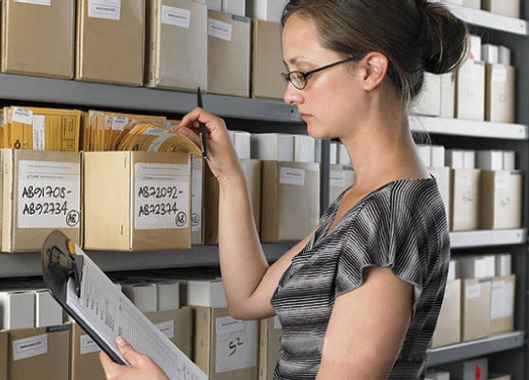 Оформлять и регистрировать организационно-распорядительные документы, контролировать сроки их исполнения.Обрабатывать входящие и исходящие документы, систематизировать их, составлять номенклатуру дел и формировать документы в дела.Самостоятельно работать с документами, содержащими конфиденциальную информацию.Осуществлять подготовку дел к передаче на архивное хранение.Составлять описи дел, осуществлять подготовку дел к передаче в архив организации, государственные и муниципальные архивы.2. Организация архивной и справочно-информационной работы по документам организации:Осуществлять экспертизу ценности документов в соответствии с действующими законодательными актами и нормативами.Вести работу в системах электронного документооборота.Разрабатывать и вести классификаторы, табели и другие справочники по документам организации.Обеспечивать прием и рациональное размещение документов в архиве (в том числе документов по личному составу).Обеспечивать учет и сохранность документов в архиве.Организовывать использование архивных документов в научных, справочных и практических целях.Осуществлять организационно-методическое руководство и контроль за работой архива организации и за организацией документов в делопроизводствеВ рамках специальности получают рабочую профессию: делопроизводительСрок обучения (очное обучение): на базе 9 классов – 2 г. 10 мес.